Dagtaak 3 april 2020	              Naam: …………………………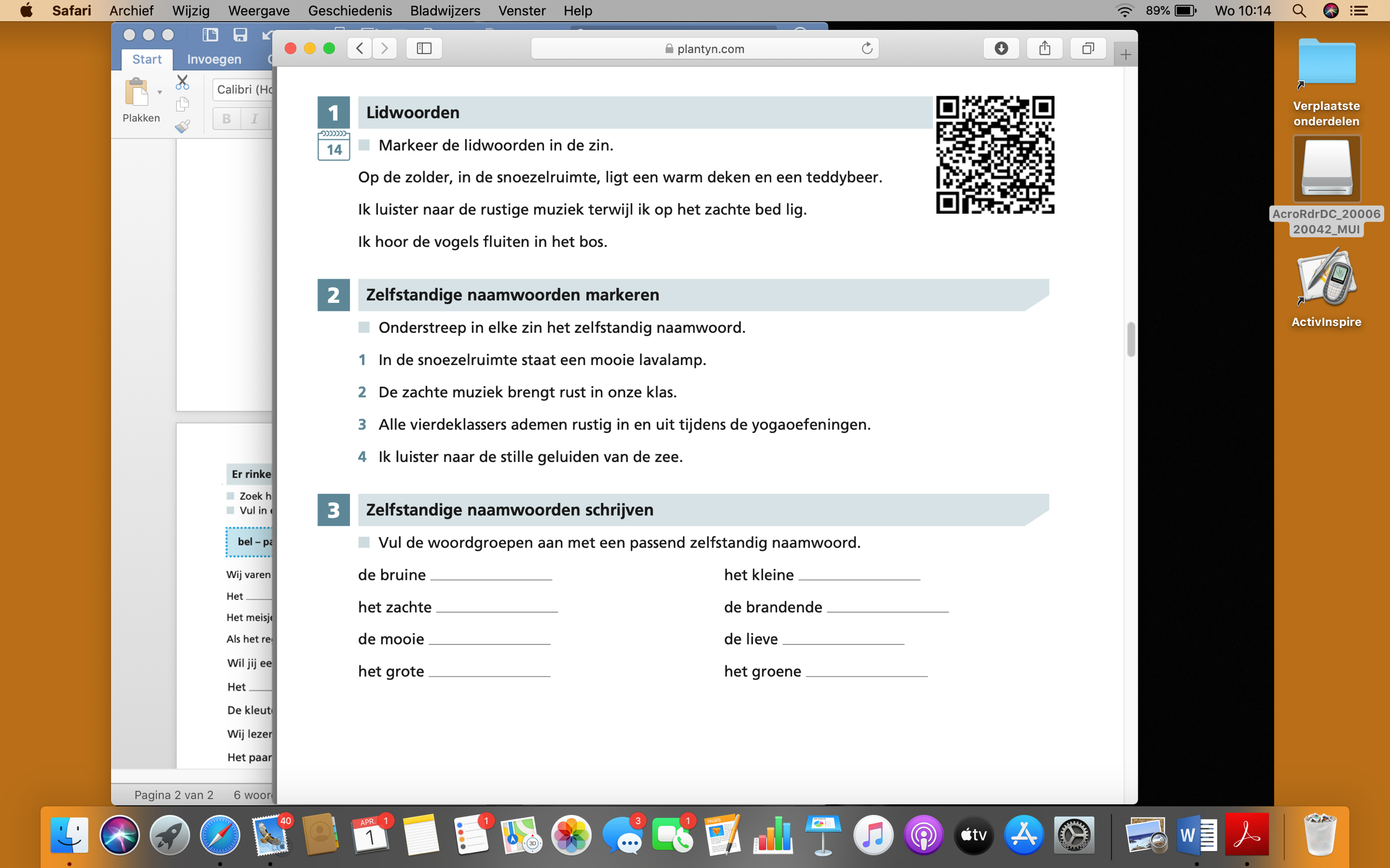 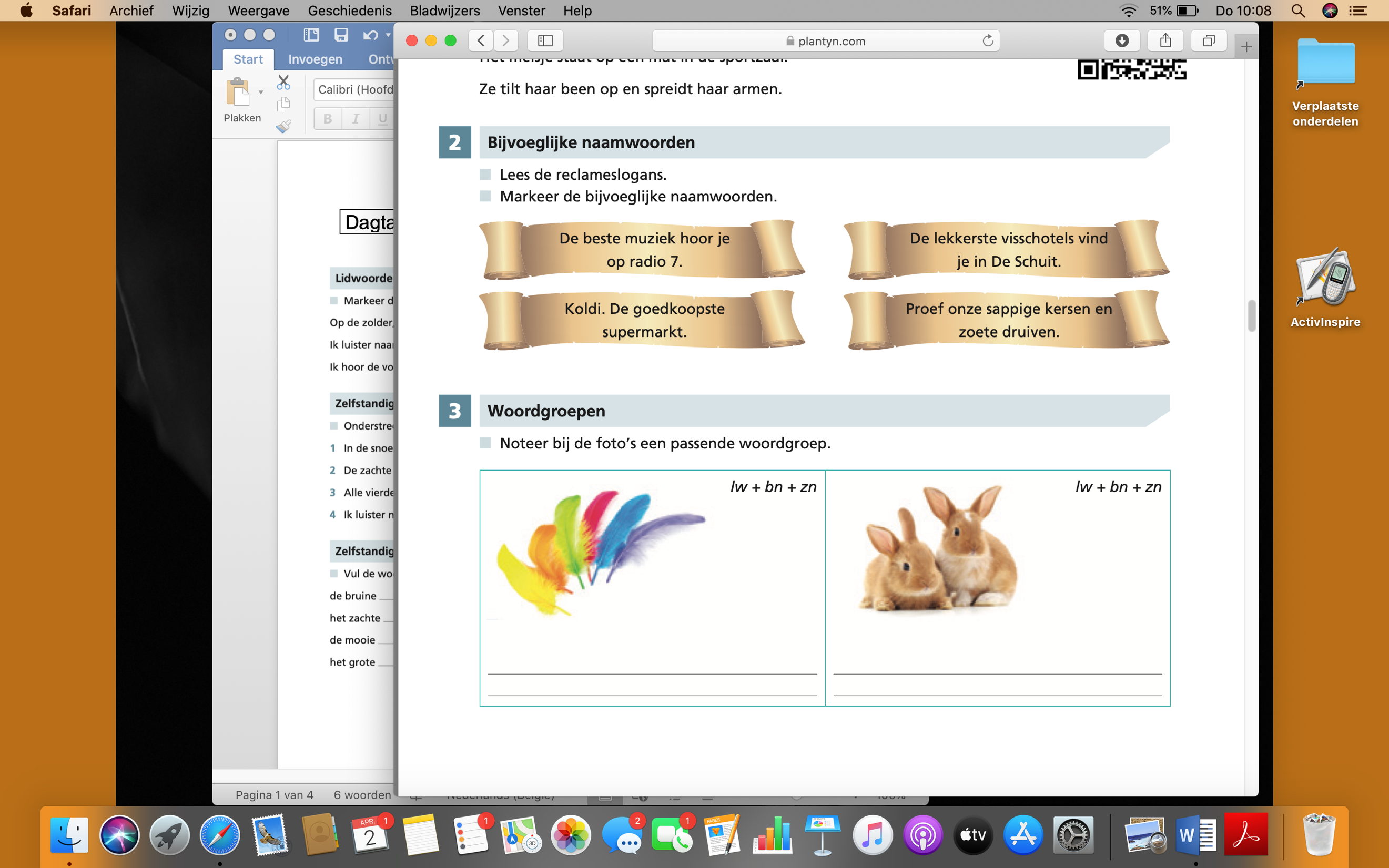 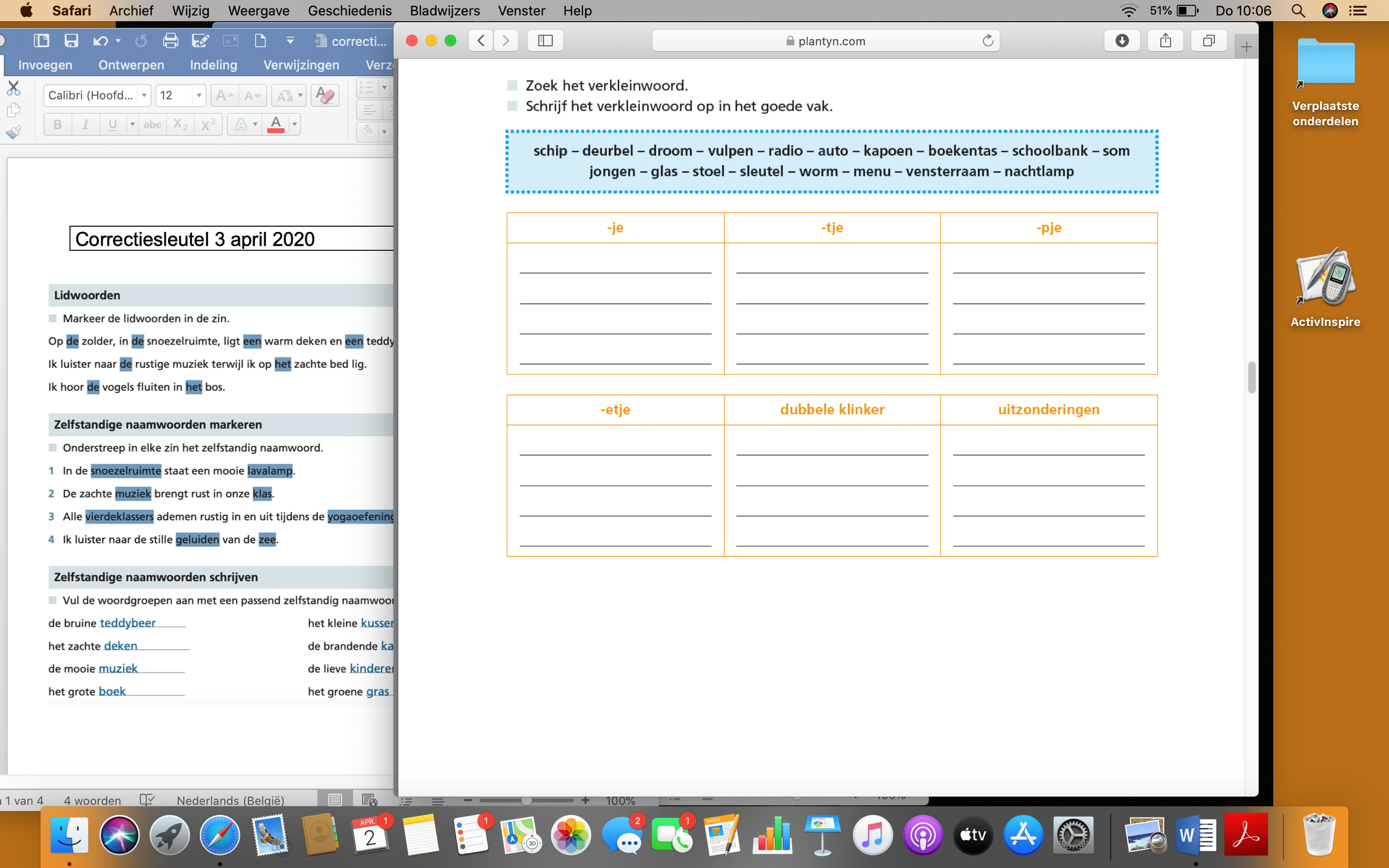 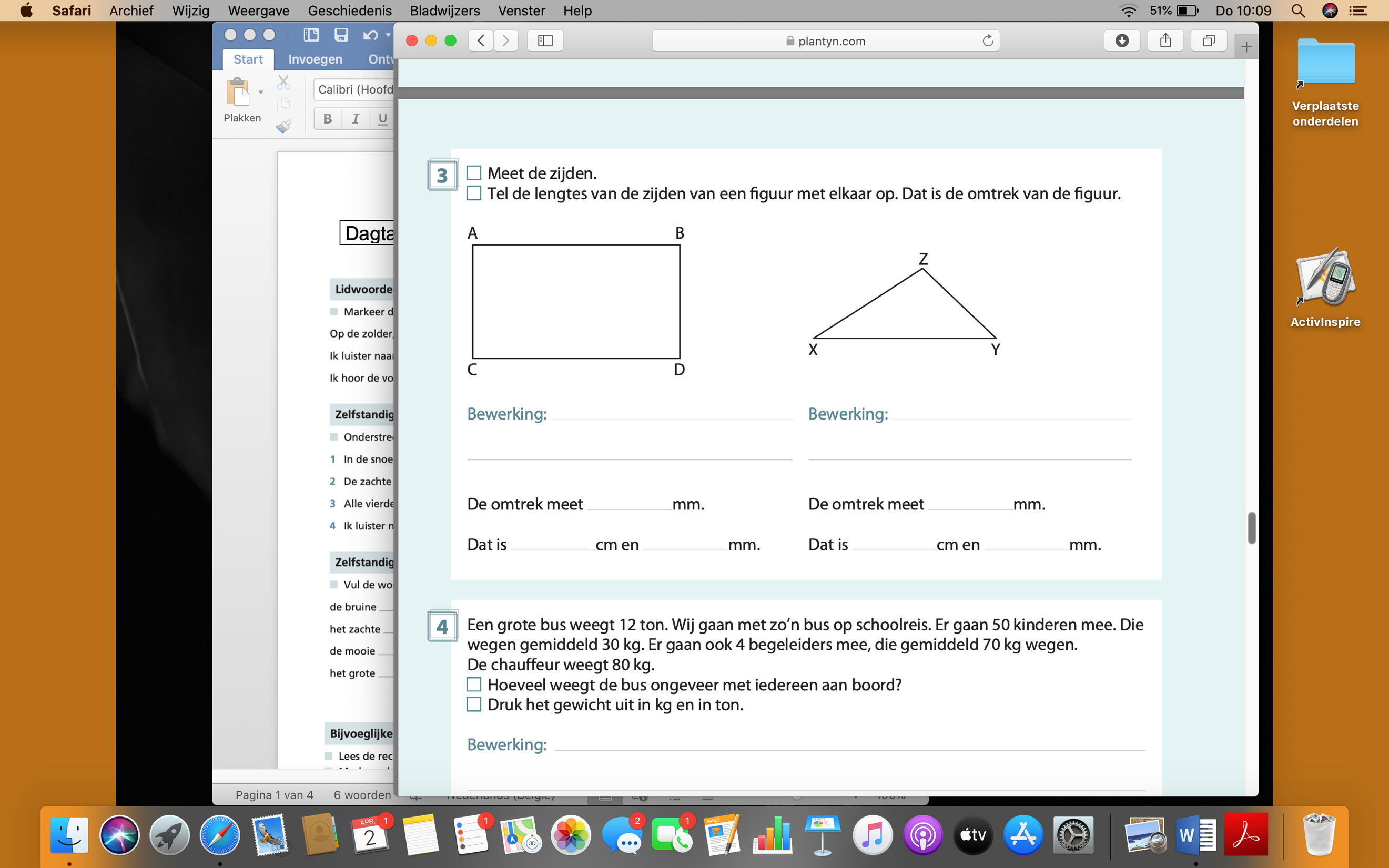 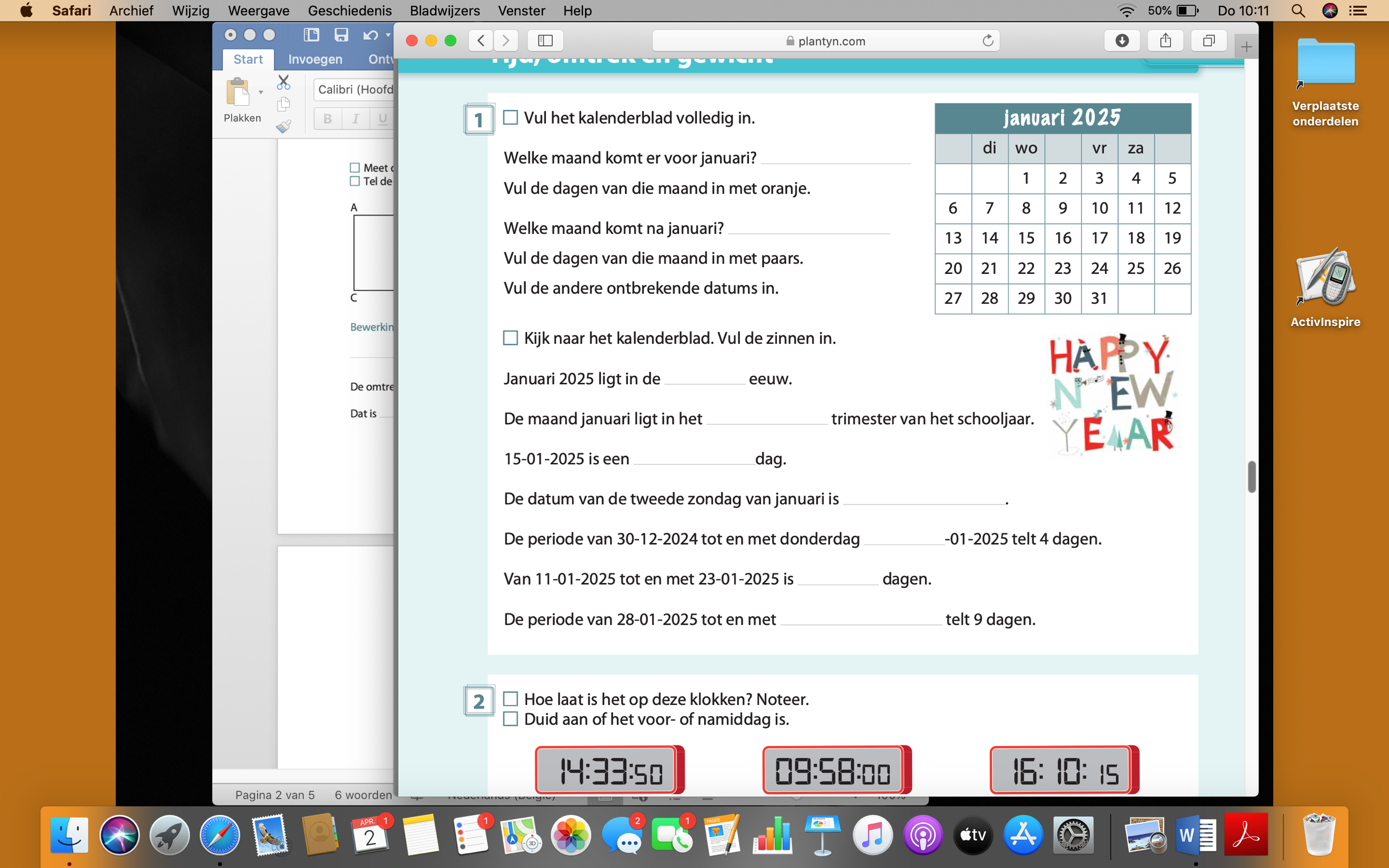 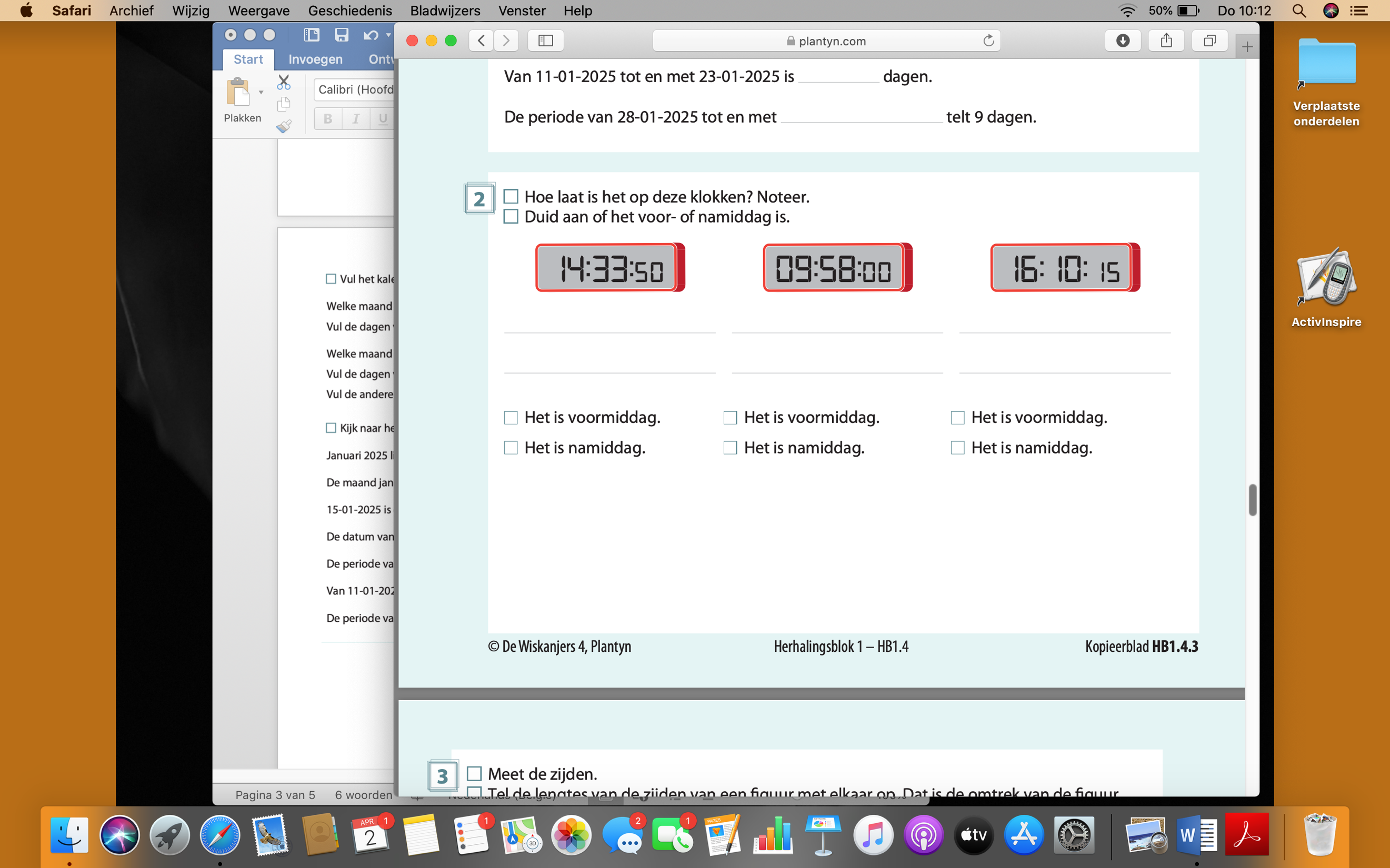 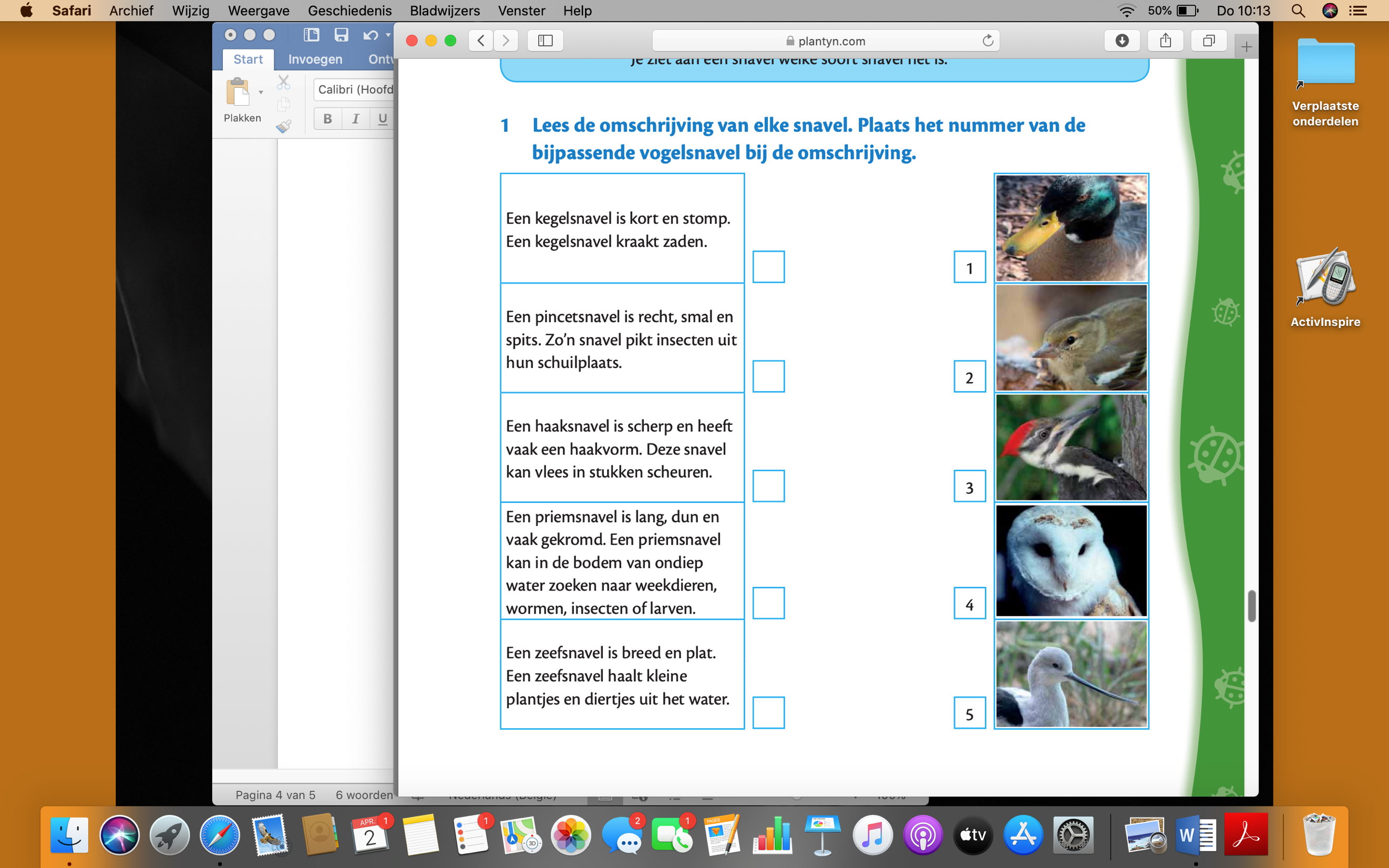 